1Г класс Классный руководитель: Чупина Анастасия АнатольевнаФИО ученика Скриншот страницы достижения	Ссылка на страницу достиженийАкентьев Вадим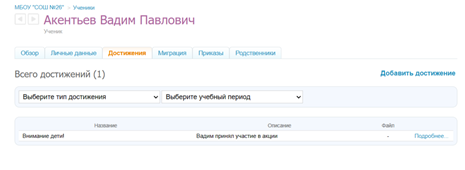 https://schools.dnevnik.ru/v2/admin/persons/person?person=1000023241247&school=47647&view=customachievements&class=2125015210&group=students&retgroup=2125015210465965027 Андреева Ирина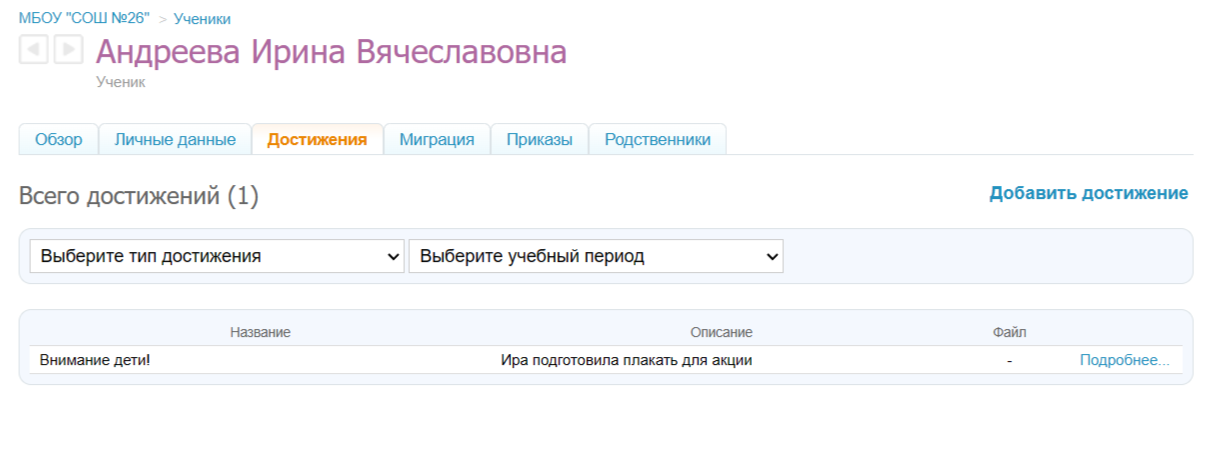 https://schools.dnevnik.ru/v2/admin/persons/person?person=1000023241266&school=47647&view=customachievements&class=2125015210&group=students&retgroup=2125015210465965027 Брякова Лилия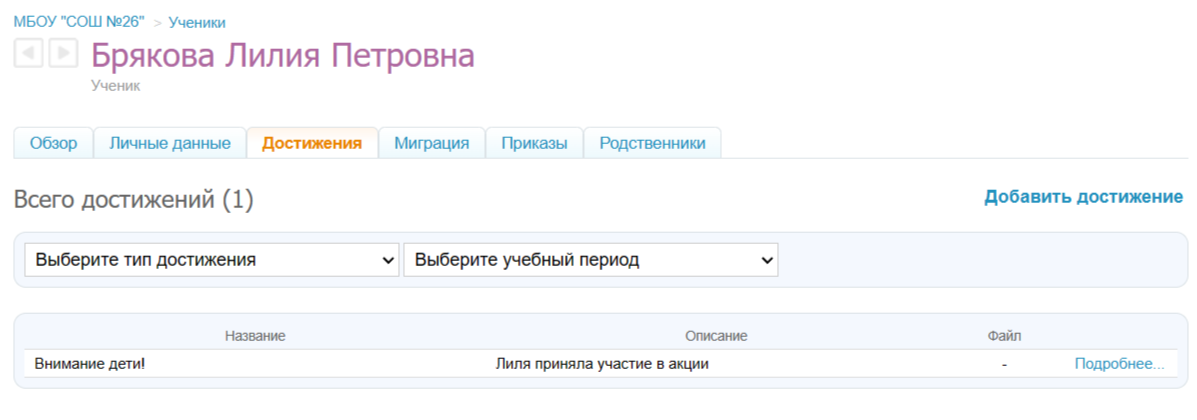 https://schools.dnevnik.ru/v2/admin/persons/person?person=1000023241287&school=47647&view=customachievements&class=2125015210&group=students&retgroup=2125015210465965027 Варава Виталий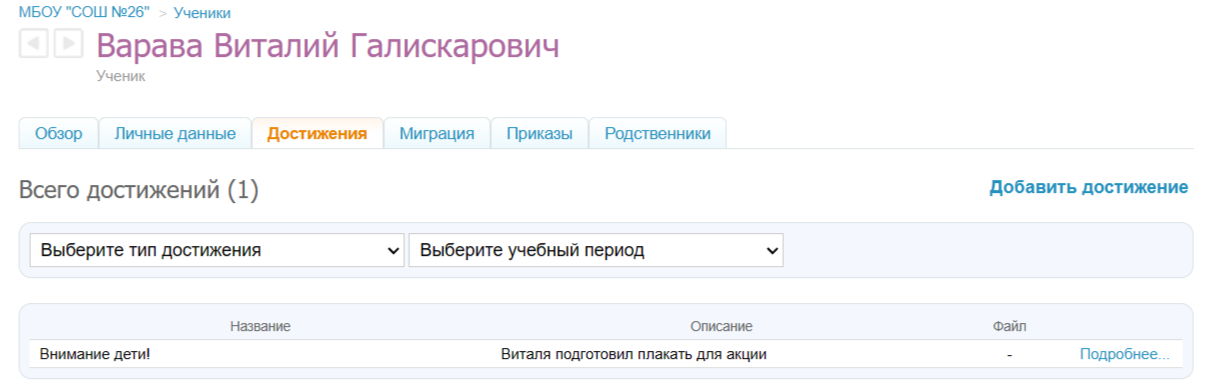 https://schools.dnevnik.ru/v2/admin/persons/person?person=1000023241307&school=47647&view=customachievements&class=2125015210&group=students&retgroup=2125015210465965027 Ворфоломеева Елизавета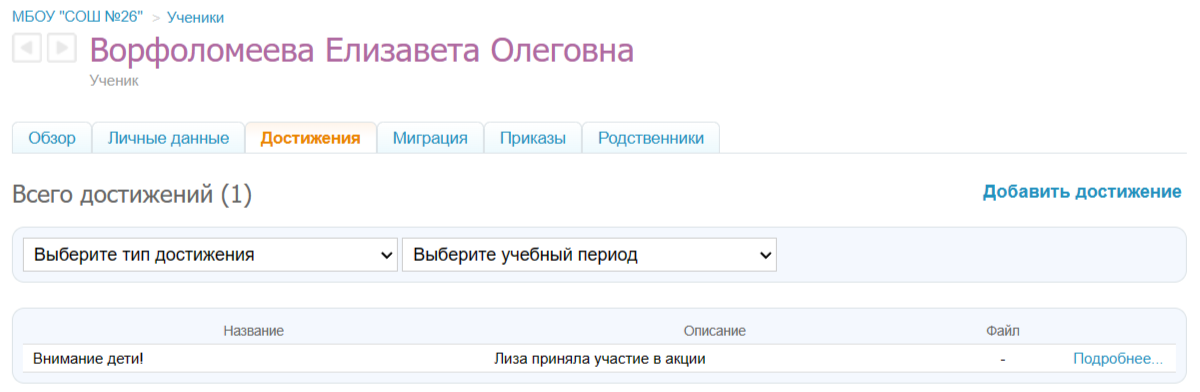 https://schools.dnevnik.ru/v2/admin/persons/person?person=1000023213704&school=47647&view=customachievements&class=2125015210&group=students&retgroup=2125015210465965027 Жездрис Кирилл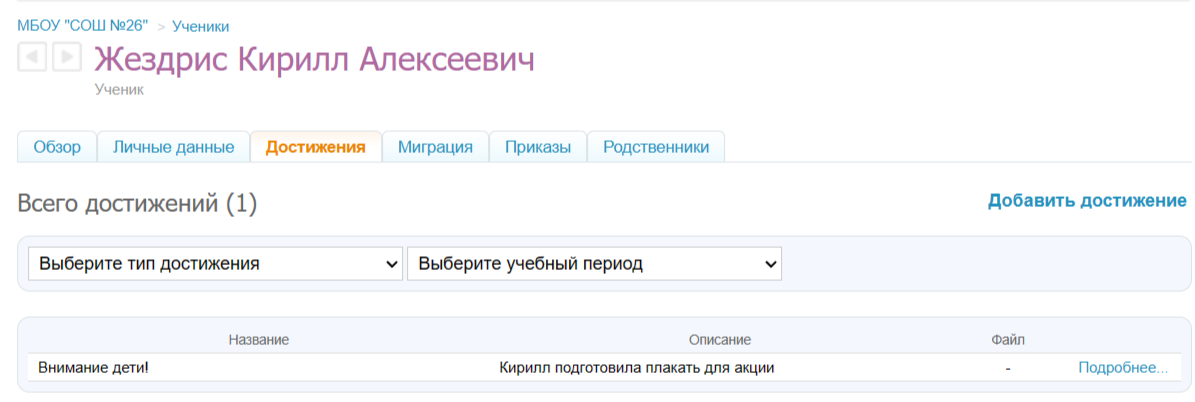 https://schools.dnevnik.ru/v2/admin/persons/person?person=1000023241406&school=47647&view=customachievements&class=2125015210&group=students&retgroup=2125015210465965027 Зайцев Аким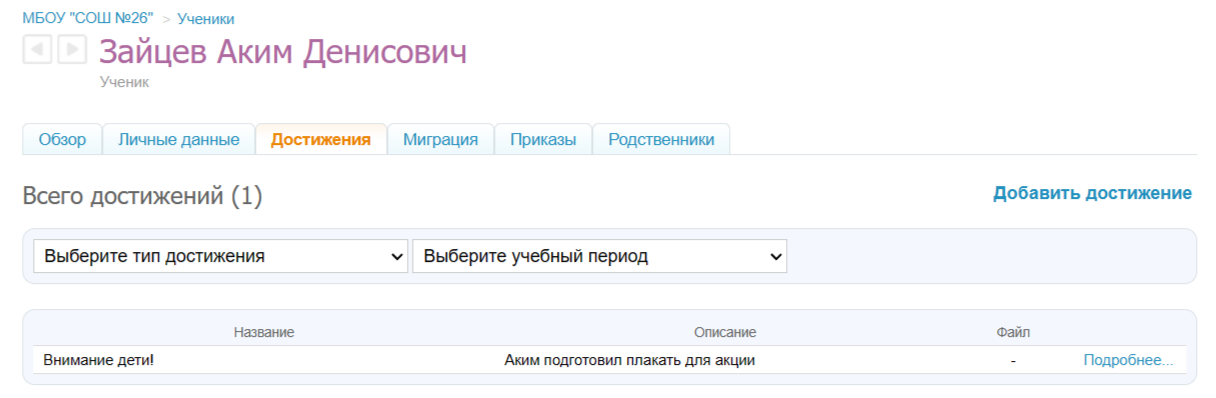 https://schools.dnevnik.ru/v2/admin/persons/person?person=1000023241439&school=47647&view=customachievements&class=2125015210&group=students&retgroup=2125015210465965027 Карелина Злата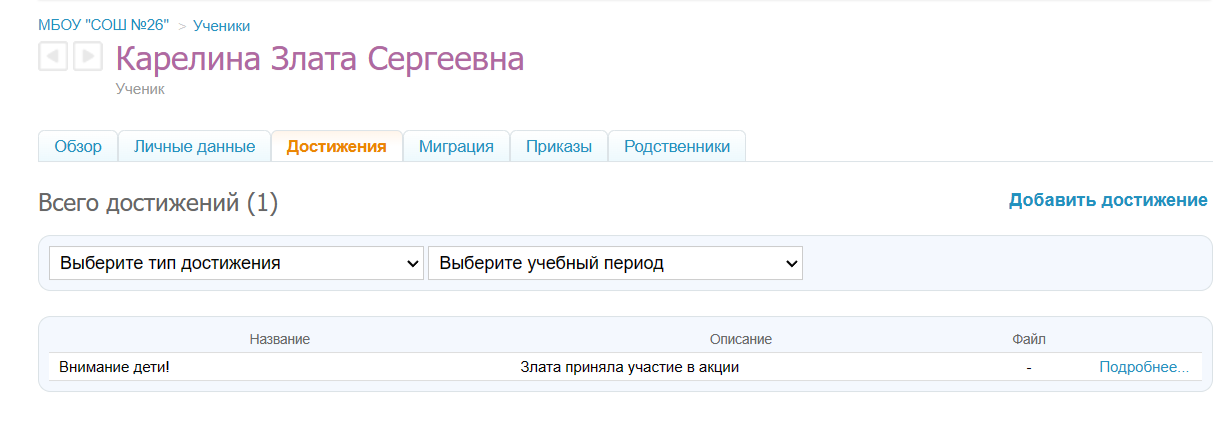 https://schools.dnevnik.ru/v2/admin/persons/person?person=1000023241485&school=47647&view=customachievements&class=2125015210&group=students&retgroup=2125015210465965027 Ковальчук Константин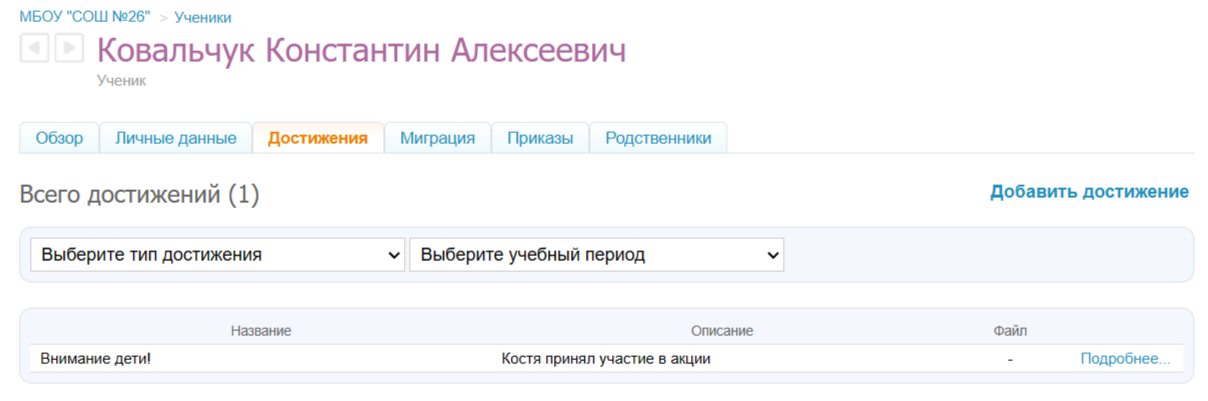 https://schools.dnevnik.ru/v2/admin/persons/person?person=1000023241500&school=47647&view=customachievements&class=2125015210&group=students&retgroup=2125015210465965027 Курбанова Муминат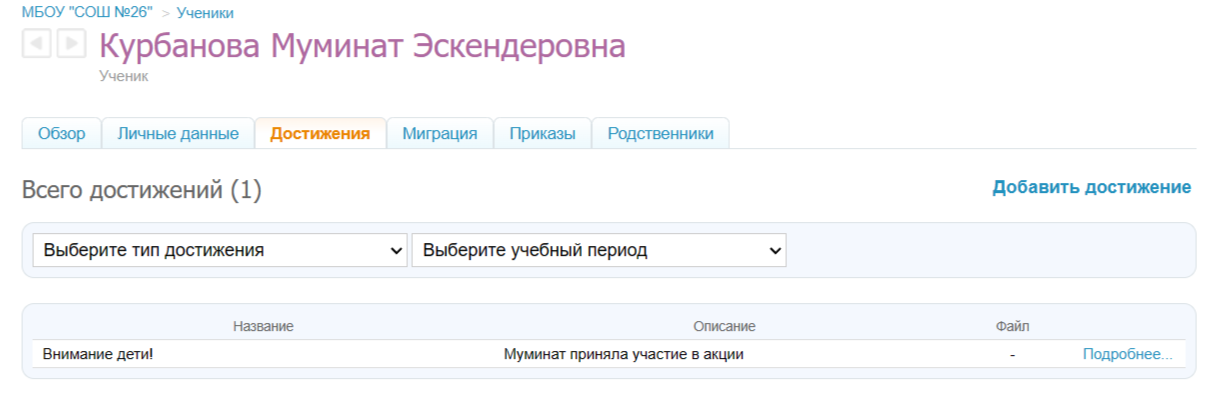 https://schools.dnevnik.ru/v2/admin/persons/person?person=1000023241510&school=47647&view=customachievements&class=2125015210&group=students&retgroup=2125015210465965027 Лукина Кристина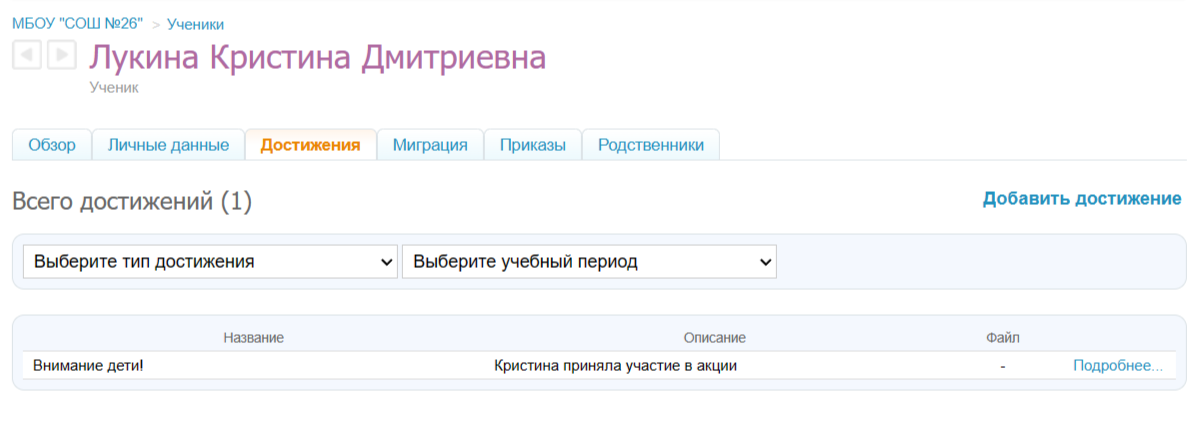 https://schools.dnevnik.ru/v2/admin/persons/person?person=1000023241531&school=47647&view=customachievements&class=2125015210&group=students&retgroup=2125015210465965027 Малинин Артём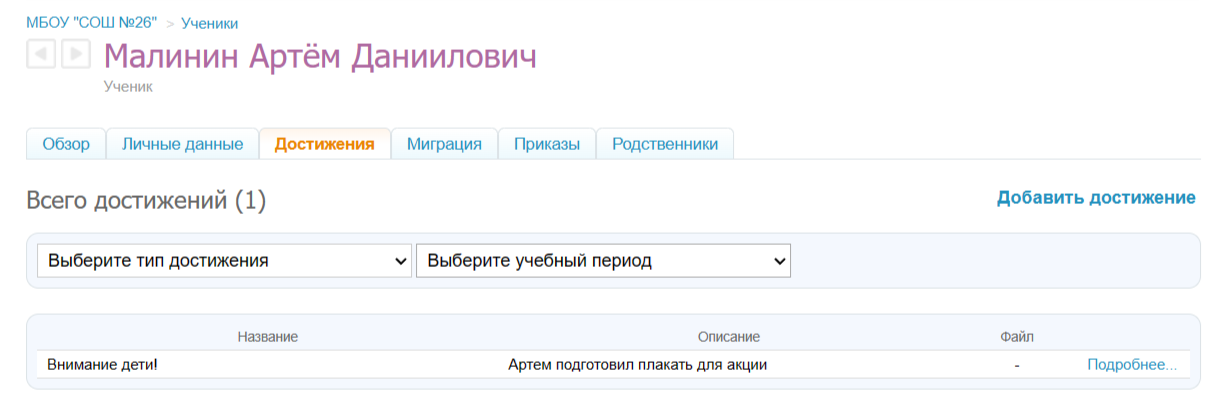 https://schools.dnevnik.ru/v2/admin/persons/person?person=1000023241695&school=47647&view=customachievements&class=2125015210&group=students&retgroup=2125015210465965027 Пантелеева Аврора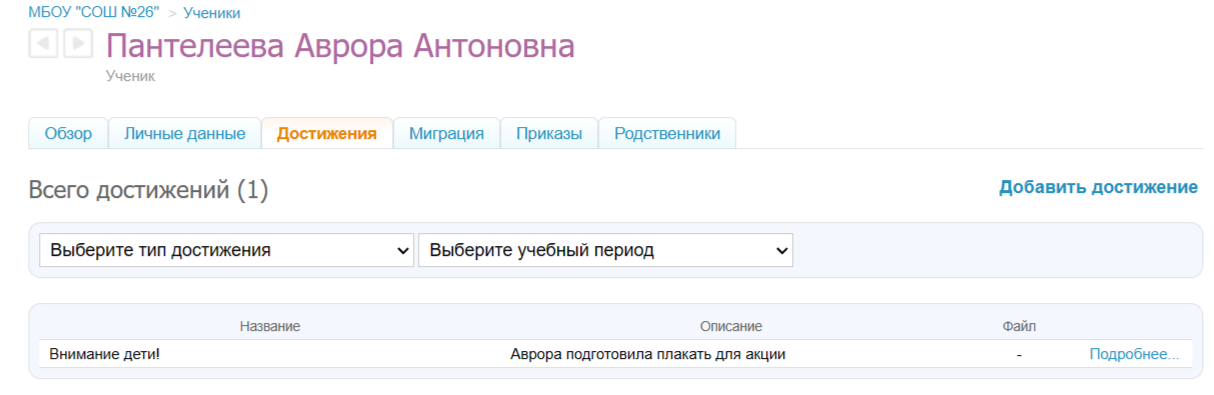 https://schools.dnevnik.ru/v2/admin/persons/person?person=1000023241733&school=47647&view=customachievements&class=2125015210&group=students&retgroup=2125015210465965027 Попадьин Никита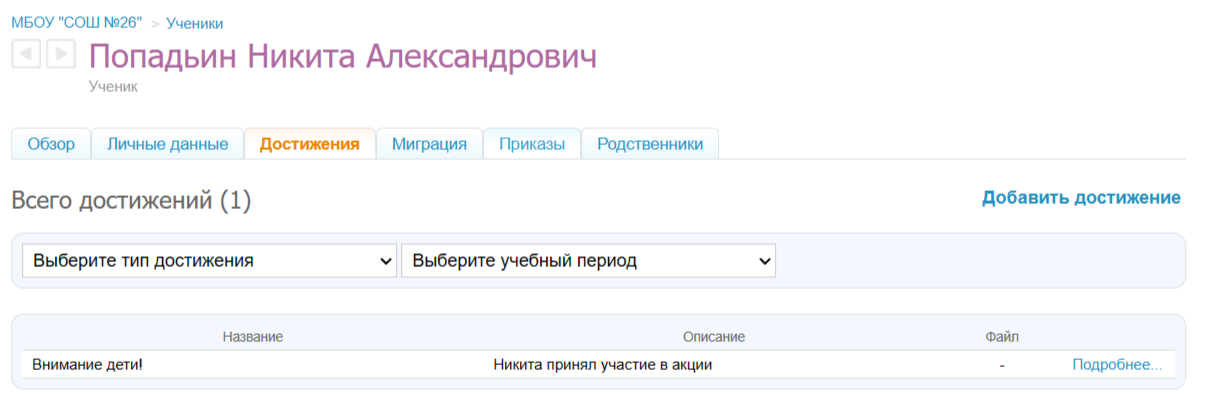 https://schools.dnevnik.ru/v2/admin/persons/person?person=1000023241813&school=47647&view=customachievements&class=2125015210&group=students&retgroup=2125015210465965027 Сизенцева Валерия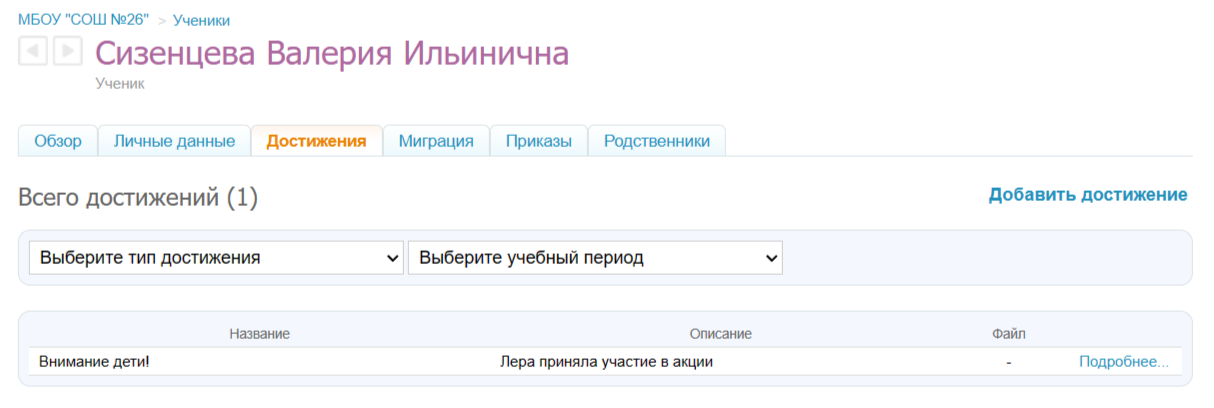 https://schools.dnevnik.ru/v2/admin/persons/person?person=1000023241848&school=47647&view=customachievements&class=2125015210&group=students&retgroup=2125015210465965027 Ступина Ульяна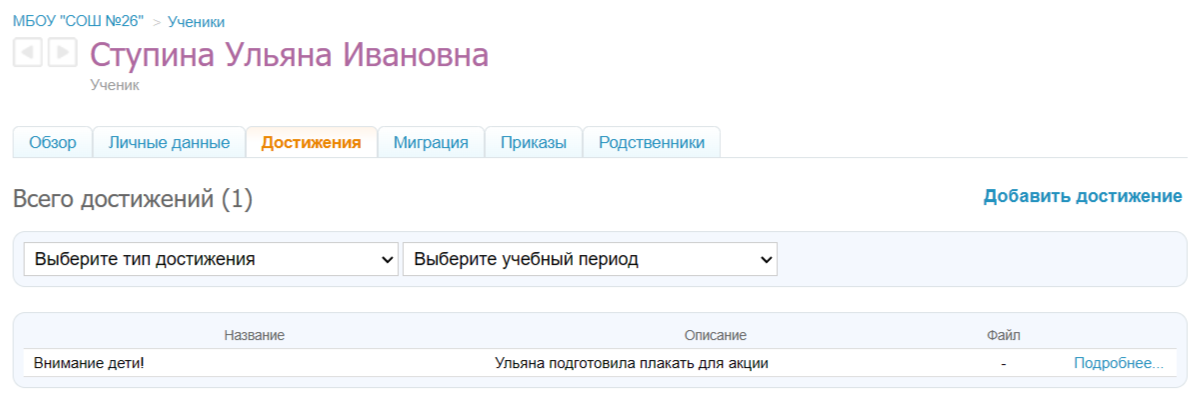 https://schools.dnevnik.ru/v2/admin/persons/person?person=1000023241870&school=47647&view=customachievements&class=2125015210&group=students&retgroup=2125015210465965027 Тенгри Константин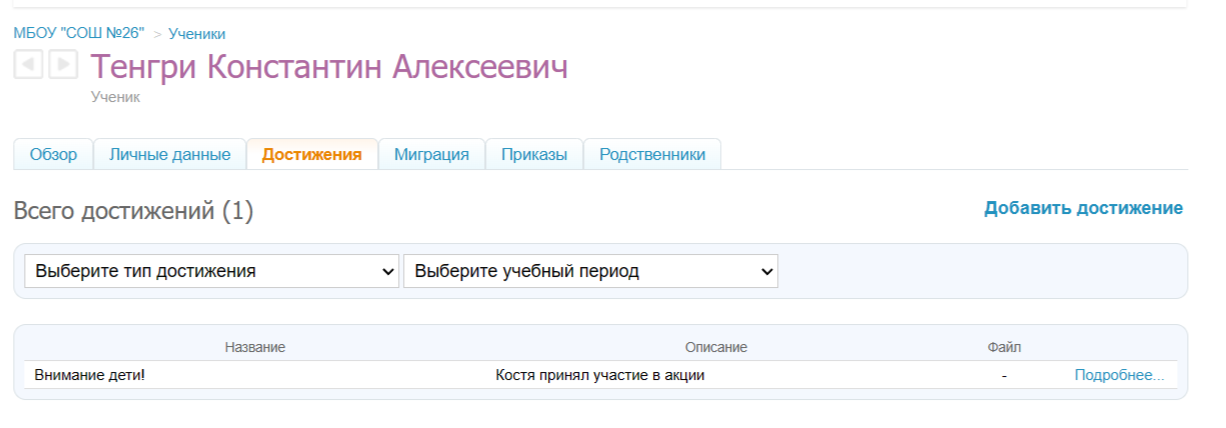 https://schools.dnevnik.ru/v2/admin/persons/person?person=1000023241913&school=47647&view=customachievements&class=2125015210&group=students&retgroup=2125015210465965027 Хременкова Екатерина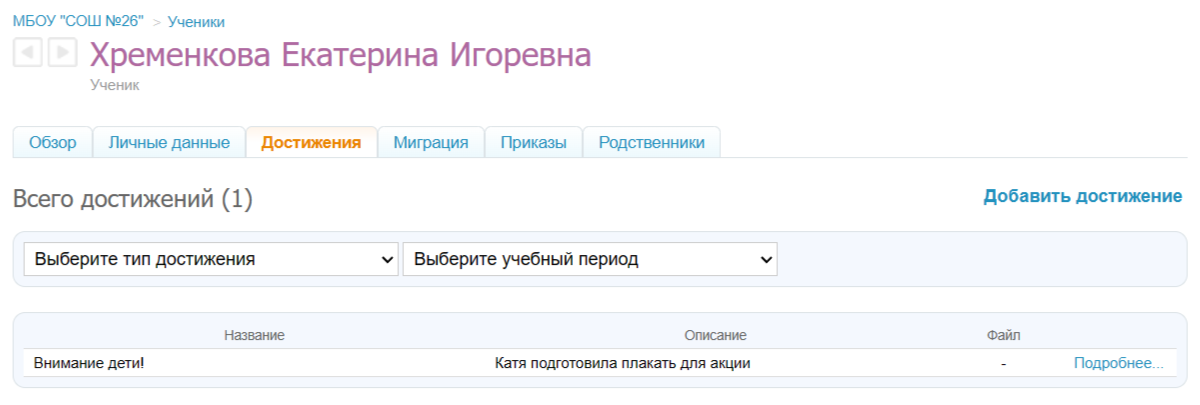 https://schools.dnevnik.ru/v2/admin/persons/person?person=1000023241930&school=47647&view=customachievements&class=2125015210&group=students&retgroup=2125015210465965027 Циркунова Виктория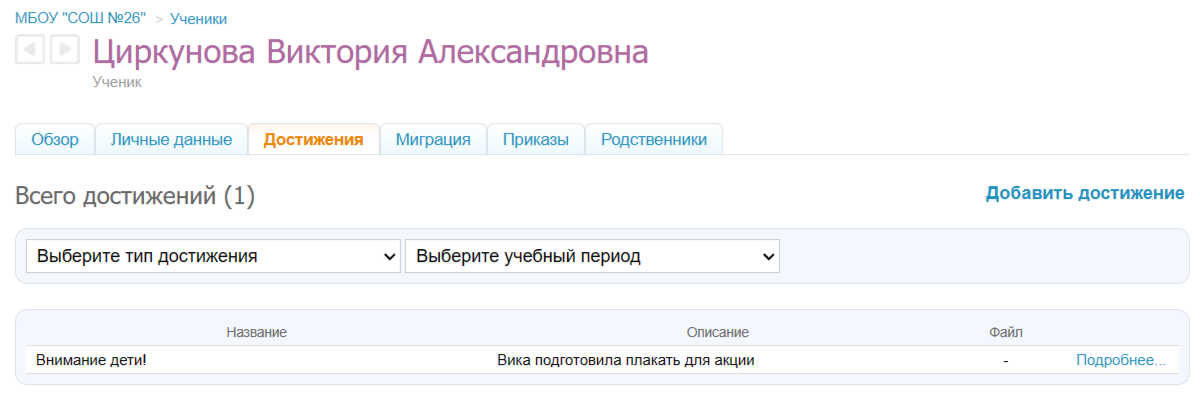 https://schools.dnevnik.ru/v2/admin/persons/person?person=1000023241968&school=47647&view=customachievements&class=2125015210&group=students&retgroup=2125015210465965027 Чумаков Родион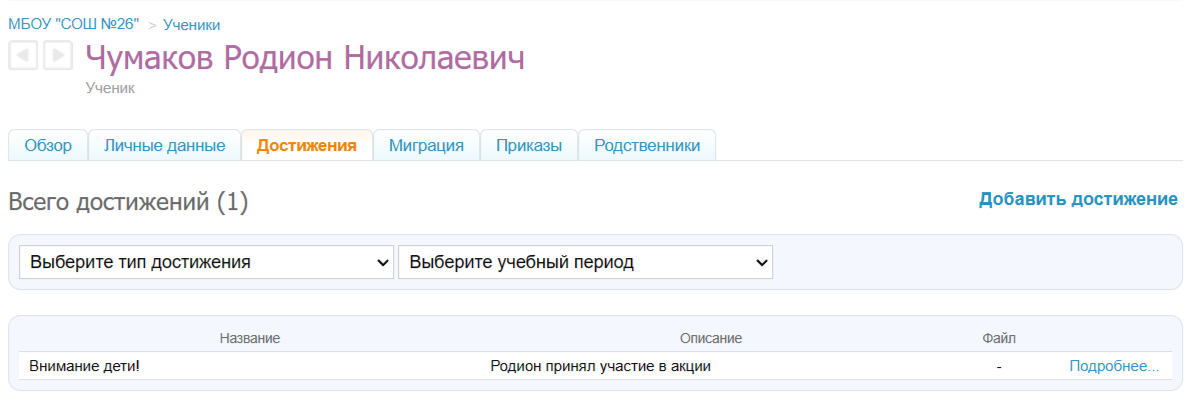 https://schools.dnevnik.ru/v2/admin/persons/person?person=1000023242014&school=47647&view=customachievements&class=2125015210&group=students&retgroup=2125015210465965027 Шаманский Всеволод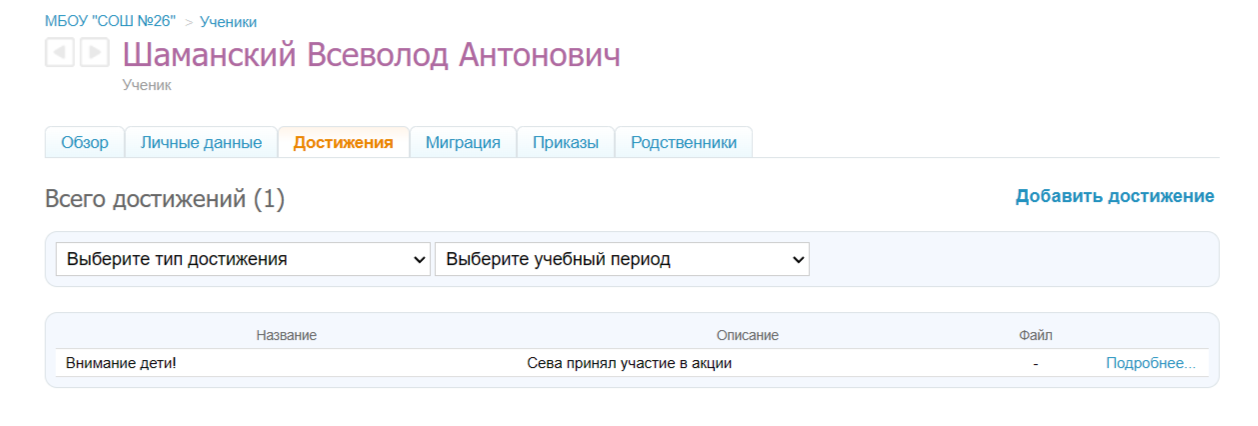 https://schools.dnevnik.ru/v2/admin/persons/person?person=1000023242044&school=47647&view=customachievements&class=2125015210&group=students&retgroup=2125015210465965027 Шеломидо Даниил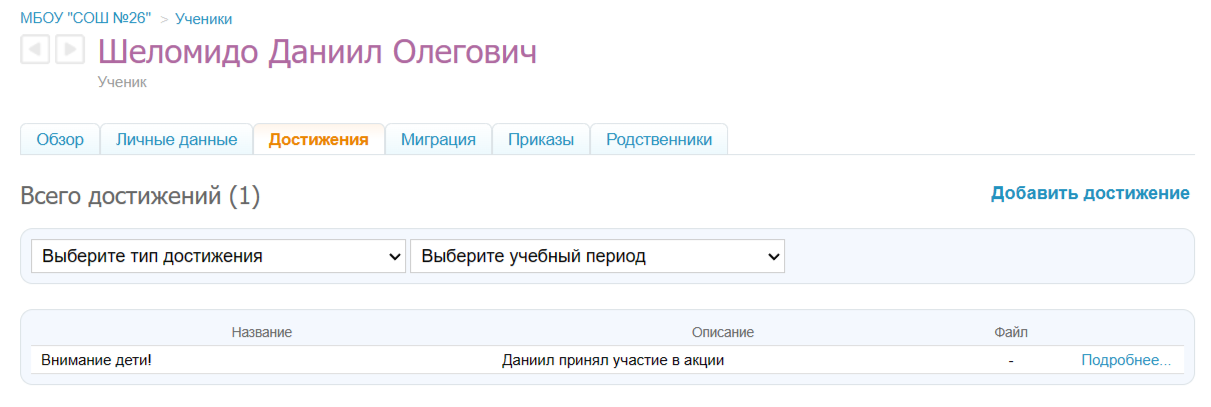 https://schools.dnevnik.ru/v2/admin/persons/person?person=1000023242089&school=47647&view=customachievements&class=2125015210&group=students&retgroup=2125015210465965027 Ярандаева Ольга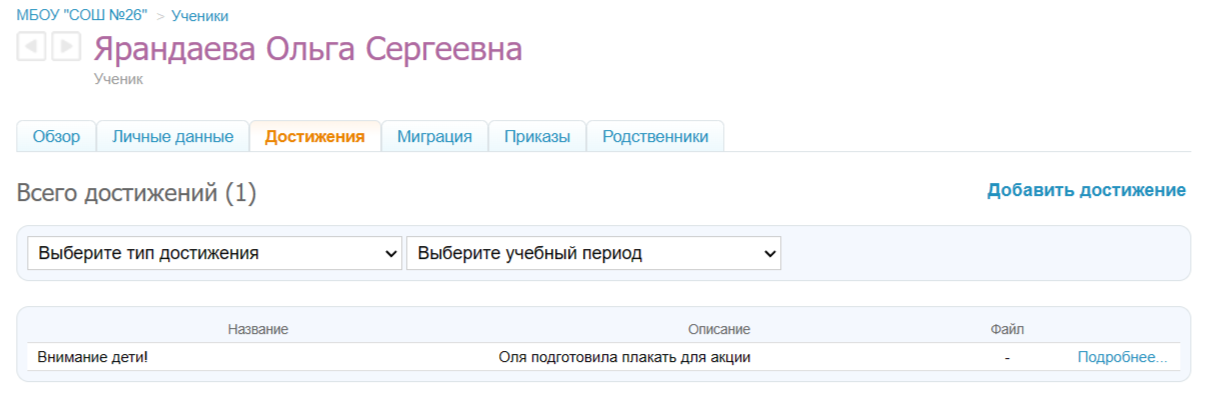 https://schools.dnevnik.ru/v2/admin/persons/person?person=1000023242120&school=47647&view=customachievements&class=2125015210&group=students&retgroup=2125015210465965027 